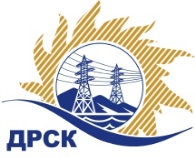 Акционерное Общество«Дальневосточная распределительная сетевая  компания»Протокол № 253/ПрУ -ВПзаседания закупочной комиссии по выбору победителя по открытому запросу предложений на право заключения договора на выполнение работ: «Лот №1 «Разработка проекта ПНООЛР для СП ПЮЭС Приморских электрических сетей». Лот  №2   «Разработка проекта ПНООЛР для СП ПСЭС Приморских электрических сетей».Лот  №3  «Разработка проекта ПНООЛР для СП ПЗЭС Приморских электрических сетей»Закупка  1246  р. 9 ГКПЗ 2018      ЕИС – № 31806134897ПРИСУТСТВОВАЛИ: члены постоянно действующей Закупочной комиссии АО «ДРСК»  1-го уровня.Форма голосования членов Закупочной комиссии: очно-заочная.ВОПРОСЫ, ВЫНОСИМЫЕ НА РАССМОТРЕНИЕ ЗАКУПОЧНОЙ КОМИССИИ: Об утверждении результатов процедуры переторжки.Об итоговой ранжировке заявок.О выборе победителя закупки.    РЕШИЛИ:   По вопросу № 1Признать процедуру переторжки состоявшейся.Принять окончательные цены заявок участников.           По вопросу № 2Утвердить итоговую ранжировку заявок      по  Лоту №1 «Разработка проекта ПНООЛР для СП ПЮЭС Приморских электрических сетей»:по  Лоту №2   «Разработка проекта ПНООЛР для СП ПСЭС Приморских электрических сетей»:по  Лоту №3  «Разработка проекта ПНООЛР для СП ПЗЭС Приморских электрических сетей»:        По вопросу № 3          Признать победителем закупки на право заключения договора на выполнение работ: по Лоту №1 «Разработка проекта ПНООЛР для СП ПЮЭС Приморских электрических сетей» участника, занявшего первое место в итоговой ранжировке по степени предпочтительности для заказчика: Федеральное государственное бюджетное учреждение "Центр лабораторного анализа и технических измерений по Дальневосточному федеральному округу" (680013, г. Хабаровск, переулок Кадровый, 6А) на условиях: стоимость заявки   130 700.00 руб. без НДС (154 226.00 руб. с учетом НДС). Условия оплаты: в течение 30 календарных дней  с даты подписания акта сдачи-приемки выполненных работ, на основании счета, выставленного Поставщиком. Сроки выполнения работ:  Начало работ – с момента заключения договора,  окончание выполнения работ – 06.09.2018 г.Срок действия оферты: до 31 июля 2018г.по Лоту №2   «Разработка проекта ПНООЛР для СП ПСЭС Приморских электрических сетей» участника, занявшего первое место в итоговой ранжировке по степени предпочтительности для заказчика: Федеральное государственное бюджетное учреждение "Центр лабораторного анализа и технических измерений по Дальневосточному федеральному округу" (680013, г. Хабаровск, переулок Кадровый, 6А) на условиях: стоимость заявки   140 000.00 руб. без НДС (165 908.00 руб. с учетом НДС). Условия оплаты: в течение 30 календарных дней  с даты подписания акта сдачи-приемки выполненных работ, на основании счета, выставленного Поставщиком. Сроки выполнения работ:  Начало работ – с момента заключения договора,  окончание выполнения работ – 29.10.2018 г.Срок действия оферты: до 31 июля 2018г.по Лоту №3  «Разработка проекта ПНООЛР для СП ПЗЭС Приморских электрических сетей» участника, занявшего первое место в итоговой ранжировке по степени предпочтительности для заказчика: Федеральное государственное бюджетное учреждение "Центр лабораторного анализа и технических измерений по Дальневосточному федеральному округу" (680013, г. Хабаровск, переулок Кадровый, 6А) на условиях: стоимость заявки   100 700.00 руб. без НДС (118 826.00 руб. с учетом НДС). Условия оплаты: в течение 30 календарных дней  с даты подписания акта сдачи-приемки выполненных работ, на основании счета, выставленного Поставщиком. Сроки выполнения работ:  Начало работ – с момента заключения договора,  окончание выполнения работ – 07.02.2019 г.Срок действия оферты: до 31 июля 2018г.исполнитель Чуясова Е.Г.Тел. 397268город  Благовещенск«03» апреля 2018 года№п/пНаименование Участника закупки Окончательная цена заявки, руб.Лот №1 «Разработка проекта ПНООЛР для СП ПЮЭС Приморских электрических сетей»Лот №1 «Разработка проекта ПНООЛР для СП ПЮЭС Приморских электрических сетей»Лот №1 «Разработка проекта ПНООЛР для СП ПЮЭС Приморских электрических сетей»1.ООО "Центр экологического проектирования "ЭКО-ДВ-ПРОЕКТ" 
ИНН/КПП 2540153446/254001001 
ОГРН 1092540002433200 000.002.ООО "ЦЕНТР СОВРЕМЕННЫХ ТЕХНОЛОГИЙ" 
ИНН/КПП 2543054531/254001001 
ОГРН 1142543015867331 200.003.АО «Научно-Исследовательский Центр «ТЕХНОПРОГРЕСС» 
ИНН/КПП 7723517509/772501001 
ОГРН 1047796549250347 457.634.Федеральное государственное бюджетное учреждение "Центр лабораторного анализа и технических измерений по Дальневосточному федеральному округу" 
ИНН/КПП 2721111198/272101001 
ОГРН 1042700130692130 700.00На основании п. 2.10.7 Документации о закупке: «Участник запроса предложений, приглашенный на переторжку, участвует в ней автоматически, если он предоставил Организатору запроса предложений файл(ы) с ценой для переторжки. Если Участник запроса предложений не предоставил файл(ы) с ценой для переторжки, то тогда его заявка остается действующей с ранее объявленной ценой» заявка участника ООО "Центр экологического проектирования "ЭКО-ДВ-ПРОЕКТ" остается действующей с ранее объявленной ценой: 200 000.00 руб. без НДС (Участник сделал ставку на ЭТП: 140 600.00 руб. без НДС, но не предоставил на ЭТП файлы с ценой для переторжки).На основании п. 2.10.7 Документации о закупке: «Участник запроса предложений, приглашенный на переторжку, участвует в ней автоматически, если он предоставил Организатору запроса предложений файл(ы) с ценой для переторжки. Если Участник запроса предложений не предоставил файл(ы) с ценой для переторжки, то тогда его заявка остается действующей с ранее объявленной ценой» заявка участника ООО "Центр экологического проектирования "ЭКО-ДВ-ПРОЕКТ" остается действующей с ранее объявленной ценой: 200 000.00 руб. без НДС (Участник сделал ставку на ЭТП: 140 600.00 руб. без НДС, но не предоставил на ЭТП файлы с ценой для переторжки).На основании п. 2.10.7 Документации о закупке: «Участник запроса предложений, приглашенный на переторжку, участвует в ней автоматически, если он предоставил Организатору запроса предложений файл(ы) с ценой для переторжки. Если Участник запроса предложений не предоставил файл(ы) с ценой для переторжки, то тогда его заявка остается действующей с ранее объявленной ценой» заявка участника ООО "Центр экологического проектирования "ЭКО-ДВ-ПРОЕКТ" остается действующей с ранее объявленной ценой: 200 000.00 руб. без НДС (Участник сделал ставку на ЭТП: 140 600.00 руб. без НДС, но не предоставил на ЭТП файлы с ценой для переторжки).Лот  №2   «Разработка проекта ПНООЛР для СП ПСЭС Приморских электрических сетей».Лот  №2   «Разработка проекта ПНООЛР для СП ПСЭС Приморских электрических сетей».Лот  №2   «Разработка проекта ПНООЛР для СП ПСЭС Приморских электрических сетей».1.ООО "Центр экологического проектирования "ЭКО-ДВ-ПРОЕКТ" 
ИНН/КПП 2540153446/254001001 
ОГРН 1092540002433200 000.002.ООО "ЦЕНТР СОВРЕМЕННЫХ ТЕХНОЛОГИЙ" 
ИНН/КПП 2543054531/254001001 
ОГРН 1142543015867281 600.003.АО «Научно-Исследовательский Центр «ТЕХНОПРОГРЕСС» 
ИНН/КПП 7723517509/772501001 
ОГРН 1047796549250330 508.474.Федеральное государственное бюджетное учреждение "Центр лабораторного анализа и технических измерений по Дальневосточному федеральному округу" 
ИНН/КПП 2721111198/272101001 
ОГРН 1042700130692140 600.00           На основании п. 2.10.7 Документации о закупке: «Участник запроса предложений, приглашенный на переторжку, участвует в ней автоматически, если он предоставил Организатору запроса предложений файл(ы) с ценой для переторжки. Если Участник запроса предложений не предоставил файл(ы) с ценой для переторжки, то тогда его заявка остается действующей с ранее объявленной ценой» заявка участника ООО "Центр экологического проектирования "ЭКО-ДВ-ПРОЕКТ" остается действующей с ранее объявленной ценой: 200 000.00 руб. без НДС (Участник сделал ставку на ЭТП: 150 500.00 руб. без НДС, но не предоставил на ЭТП файлы с ценой для переторжки).           На основании п. 2.10.7 Документации о закупке: «Участник запроса предложений, приглашенный на переторжку, участвует в ней автоматически, если он предоставил Организатору запроса предложений файл(ы) с ценой для переторжки. Если Участник запроса предложений не предоставил файл(ы) с ценой для переторжки, то тогда его заявка остается действующей с ранее объявленной ценой» заявка участника ООО "Центр экологического проектирования "ЭКО-ДВ-ПРОЕКТ" остается действующей с ранее объявленной ценой: 200 000.00 руб. без НДС (Участник сделал ставку на ЭТП: 150 500.00 руб. без НДС, но не предоставил на ЭТП файлы с ценой для переторжки).           На основании п. 2.10.7 Документации о закупке: «Участник запроса предложений, приглашенный на переторжку, участвует в ней автоматически, если он предоставил Организатору запроса предложений файл(ы) с ценой для переторжки. Если Участник запроса предложений не предоставил файл(ы) с ценой для переторжки, то тогда его заявка остается действующей с ранее объявленной ценой» заявка участника ООО "Центр экологического проектирования "ЭКО-ДВ-ПРОЕКТ" остается действующей с ранее объявленной ценой: 200 000.00 руб. без НДС (Участник сделал ставку на ЭТП: 150 500.00 руб. без НДС, но не предоставил на ЭТП файлы с ценой для переторжки).Лот  №3  «Разработка проекта ПНООЛР для СП ПЗЭС Приморских электрических сетей».Лот  №3  «Разработка проекта ПНООЛР для СП ПЗЭС Приморских электрических сетей».Лот  №3  «Разработка проекта ПНООЛР для СП ПЗЭС Приморских электрических сетей».1.ООО "Центр экологического проектирования "ЭКО-ДВ-ПРОЕКТ" 
ИНН/КПП 2540153446/254001001 
ОГРН 1092540002433170 000.002.ООО "ЦЕНТР СОВРЕМЕННЫХ ТЕХНОЛОГИЙ" 
ИНН/КПП 2543054531/254001001 
ОГРН 1142543015867241 600.003.АО «Научно-Исследовательский Центр «ТЕХНОПРОГРЕСС» 
ИНН/КПП 7723517509/772501001 
ОГРН 1047796549250313 559.324.Федеральное государственное бюджетное учреждение "Центр лабораторного анализа и технических измерений по Дальневосточному федеральному округу" 
ИНН/КПП 2721111198/272101001 
ОГРН 1042700130692100 700.00           На основании п. 2.10.7 Документации о закупке: «Участник запроса предложений, приглашенный на переторжку, участвует в ней автоматически, если он предоставил Организатору запроса предложений файл(ы) с ценой для переторжки. Если Участник запроса предложений не предоставил файл(ы) с ценой для переторжки, то тогда его заявка остается действующей с ранее объявленной ценой» заявка участника ООО "Центр экологического проектирования "ЭКО-ДВ-ПРОЕКТ" остается действующей с ранее объявленной ценой: 170 000.00 руб. без НДС (Участник сделал ставку на ЭТП: 110 600.00 руб. без НДС, но не предоставил на ЭТП файлы с ценой для переторжки).           На основании п. 2.10.7 Документации о закупке: «Участник запроса предложений, приглашенный на переторжку, участвует в ней автоматически, если он предоставил Организатору запроса предложений файл(ы) с ценой для переторжки. Если Участник запроса предложений не предоставил файл(ы) с ценой для переторжки, то тогда его заявка остается действующей с ранее объявленной ценой» заявка участника ООО "Центр экологического проектирования "ЭКО-ДВ-ПРОЕКТ" остается действующей с ранее объявленной ценой: 170 000.00 руб. без НДС (Участник сделал ставку на ЭТП: 110 600.00 руб. без НДС, но не предоставил на ЭТП файлы с ценой для переторжки).           На основании п. 2.10.7 Документации о закупке: «Участник запроса предложений, приглашенный на переторжку, участвует в ней автоматически, если он предоставил Организатору запроса предложений файл(ы) с ценой для переторжки. Если Участник запроса предложений не предоставил файл(ы) с ценой для переторжки, то тогда его заявка остается действующей с ранее объявленной ценой» заявка участника ООО "Центр экологического проектирования "ЭКО-ДВ-ПРОЕКТ" остается действующей с ранее объявленной ценой: 170 000.00 руб. без НДС (Участник сделал ставку на ЭТП: 110 600.00 руб. без НДС, но не предоставил на ЭТП файлы с ценой для переторжки).Место в итоговой ранжировкеНаименование участникаОкончательная цена заявки, руб. без НДС Балл по неценовой предпочтительностиПрименение приоритета в соответствии с 925-ПП 1 местоФедеральное государственное бюджетное учреждение "Центр лабораторного анализа и технических измерений по Дальневосточному федеральному округу" 
ИНН/КПП 2721111198/272101001 
ОГРН 1042700130692130 700,00 3,6118Нет2 местоООО "Центр экологического проектирования "ЭКО-ДВ-ПРОЕКТ" 
ИНН/КПП 2540153446/254001001 
ОГРН 1092540002433200 000.00 3,0818Нет3 местоООО "ЦЕНТР СОВРЕМЕННЫХ ТЕХНОЛОГИЙ" 
ИНН/КПП 2543054531/254001001 
ОГРН 1142543015867331 200.00 1,8891Нет4 местоАО «Научно-Исследовательский Центр «ТЕХНОПРОГРЕСС» 
ИНН/КПП 7723517509/772501001 
ОГРН 1047796549250347 457.63 1,6454НетМесто в итоговой ранжировкеНаименование участникаОкончательная цена заявки, руб. без НДС Балл по неценовой предпочтительностиПрименение приоритета в соответствии с 925-ПП 1 местоФедеральное государственное бюджетное учреждение "Центр лабораторного анализа и технических измерений по Дальневосточному федеральному округу" 
ИНН/КПП 2721111198/272101001 
ОГРН 1042700130692140 600.00 3,5218Нет2 местоООО "Центр экологического проектирования "ЭКО-ДВ-ПРОЕКТ" 
ИНН/КПП 2540153446/254001001 
ОГРН 1092540002433200 000.00 3,0818Нет3 местоООО "ЦЕНТР СОВРЕМЕННЫХ ТЕХНОЛОГИЙ" 
ИНН/КПП 2543054531/254001001 
ОГРН 1142543015867281 600.00 2,2400Нет4 местоАО «Научно-Исследовательский Центр «ТЕХНОПРОГРЕСС» 
ИНН/КПП 7723517509/772501001 
ОГРН 1047796549250330 508.47 1,6454НетМесто в итоговой ранжировкеНаименование участникаОкончательная цена заявки, руб. без НДС Балл по неценовой предпочтительностиПрименение приоритета в соответствии с 925-ПП 1 местоФедеральное государственное бюджетное учреждение "Центр лабораторного анализа и технических измерений по Дальневосточному федеральному округу" 
ИНН/КПП 2721111198/272101001 
ОГРН 1042700130692100 700.00 3,8845Нет2 местоООО "Центр экологического проектирования "ЭКО-ДВ-ПРОЕКТ" 
ИНН/КПП 2540153446/254001001 
ОГРН 1092540002433170 000.00 3,3545Нет3 местоООО "ЦЕНТР СОВРЕМЕННЫХ ТЕХНОЛОГИЙ" 
ИНН/КПП 2543054531/254001001 
ОГРН 1142543015867241 600.00 2,7036Нет4 местоАО «Научно-Исследовательский Центр «ТЕХНОПРОГРЕСС» 
ИНН/КПП 7723517509/772501001 
ОГРН 1047796549250313 559.32 1,7995НетСекретарь Закупочной комиссии: Елисеева М.Г. _____________________________